Publicado en Madrid el 17/05/2022 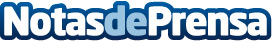 Check Point Software presenta los resultados financieros del primer trimestre de 2022Check Point Software presenta sus resultados financieros del primer cuatrimestre de este añoDatos de contacto:EverythinkPR91 551 98 91Nota de prensa publicada en: https://www.notasdeprensa.es/check-point-software-presenta-los-resultados_1 Categorias: Internacional Nacional Finanzas Comunicación Software Ciberseguridad http://www.notasdeprensa.es